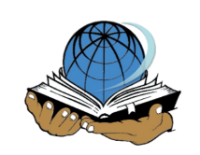 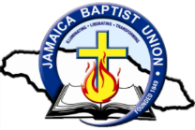 JAMAICA BAPTIST UNION MISSION AGENCY (JBUMA)                2B Washington Boulevard, Kingston 20, JamaicaTel: 876-969-6268, 876-969-2223 Fax: 876-924-6296Email: info@jbu.org.jm Website: https://jbu.church             TRAINING IN DISCIPLESHIP AND MINISTRY (TDM) 2022 - 2024“Preparing God’s People for Service”REGISTRATION FORMPlease complete the form by filling in the spaces below.Kindly return the completed form to the Jamaica Baptist Union Mission Agency, 2b Washington Boulevard, Kingston 20.REGISTERING FOR:             Full Programme           Select Course(s)       (See listing below)Personal DataName:Mr/Mrs/Miss_______________________________________________________________			            Last				First				MiddleGender: 	Male  	Female  	      Date of Birth: ________/__________/___________  									 Year	         Month          DayHome Address: ____________________________________________________________________Mailing Address: _________________________________________________________Telephone Numbers: Cell: __________________________ Home: ___________________________E-mail Address: _______________________________________________________________________Tick below where applicable: Student      Employed      Self-Employed      Not Employed       RetiredOccupation: ______________________ Organization: ____________________________Address/Telephone # of Organization: ________________________________________________________________________________________________________________________________________Emergency Contact: Name___________________________ Tel: _____________________________Church AffiliationName of Church: ________________________________________________________Pastor: ____________________________________________________________________________Address of Church: ________________________________________________________________Telephone: ___________________________ Email: ______________________________________Positions of leadership or responsibility held in the church, if any.Position 								Date (from - to)_________________________________________________________________________________________________________________________________________________________________________________________________________________________________________________________Educational DataInstitutions attended			Period of attendance		Qualification earned_____________________________________________________________________________________________________________________________________________________________________________________________________________________________________________________________________State briefly your reasons for registering for this programme and how you intend to use the knowledge gained.____________________________________________________________________________________________________________________________________________________________________________________________________________________________________________________________________________________________________________________________________________________________Signature___________________________________				_________________________________(Applicant)								(Date)N.B. Course Fees are due prior to commencement of course/programme.ORIENTATION/SEMINAR DATES/FEES CYCLE 10 TDM Programme2022 – 2024Below is the full listing of courses in the TDM Cycle 10 Programme.Persons registering for specific courses are asked to identify same in column one below.Fees: $3500.00 per course or $10,500.00 per termAll Classes will be held online. Participants will be given the class link after registration.Fees should be made payable to Jamaica Baptist Union, Account # 304309997, National Commercial Bank, Half Way Tree or may be paid at the JBU Office, 2b Washington Boulevard, Kingston 20To complete registration:Submit proof of payment via email to info@jbu.org.jm (subject of email should read TDM Fees) ORSubmit hardcopy of payment to Jamaica Baptist Union Mission Agency, 2b Washington Boulevard, Kingston 20Orientation Date:  September 3, 2022 | 9.30 a.m. – 1.00 p.m.Check HereTerm 1 (September 10, 2022 -December 3, 2022)Introducing the Bible 1The Nature and Practice of Worship Within the Caribbean ContextCommunicationTerm 2 (January 14, 2023 -April 15, 2023) Introducing the Bible 2Christian Leadership & Church AdministrationBasic Counselling SkillsTerm 3 (May 6, 2023 – July 29, 2023)Theology and Caribbean SpiritualityPastoral CareBaptist Beliefs & Practice – (Baptist Life in the Caribbean)Term 4 (September 9, 2023 – December 2, 2023)Urban and Rural MinistriesInterpreting the Bible Through the Caribbean ExperienceEvangelism/Understanding Major World ReligionsTerm 5 (January 13, 2024 – April 20, 2024)Ministering to Persons with Special Needs MinistriesSocial Ethics in the CaribbeanPreaching